 ТЫ - ШКОЛЬНИК ИЛИ СТУДЕНТ?
ВИДЕЛ ОБЪЯВЛЕНИЯ НАЦИСТОВ О ТОМ, ЧТО ПЛАТЯТ ДЕНЬГИ ЗА ТЕРАКТ?

Рассказываем в карточках, как действовать, если видишь подобные "объявления о работе" в чатах, социальных сетях, мессенджерах ТГ, ВК, WA.

❌ Самое главное - никаких репостов!

Статья 205.2 УК РФ - это поддержка террористов (а репост - это тоже поддержка), наказывается лишением свободы на срок до 7 лет.
Ответственность наступает с 14 лет!

Изучи карточки и поделись с друзьями и близкими!

Запомни номер 112 и адрес нашего чат-бота!

📱 @LETTER_TO_OPER_bot
без регистрации, необходимости вводить персональные данные, в том числе личный номер телефона!

⚔️❕❕❕❕❕ ПОДПИШИСЬt.me/antiterropk/298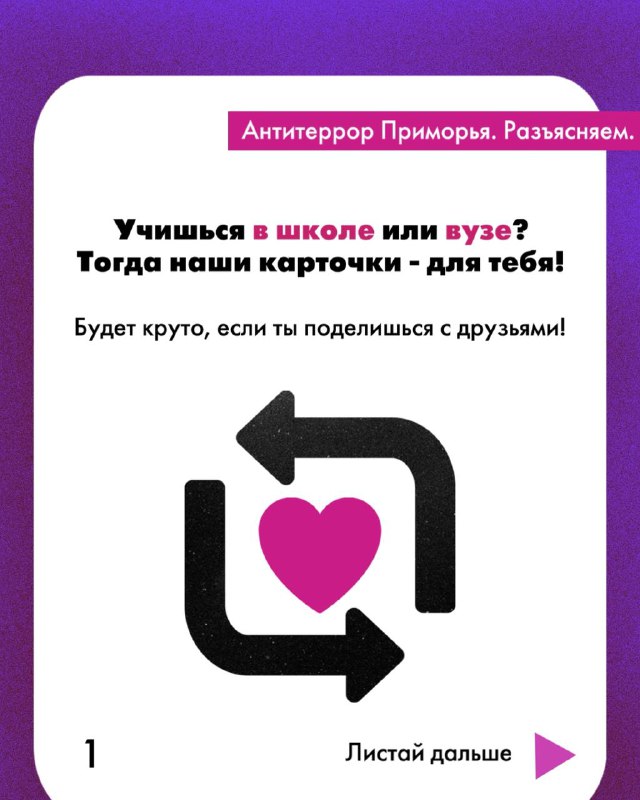 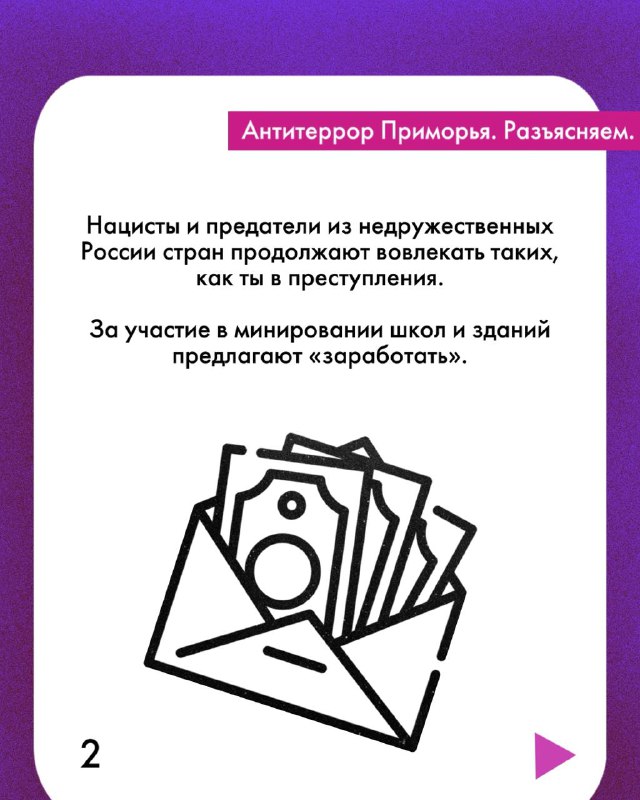 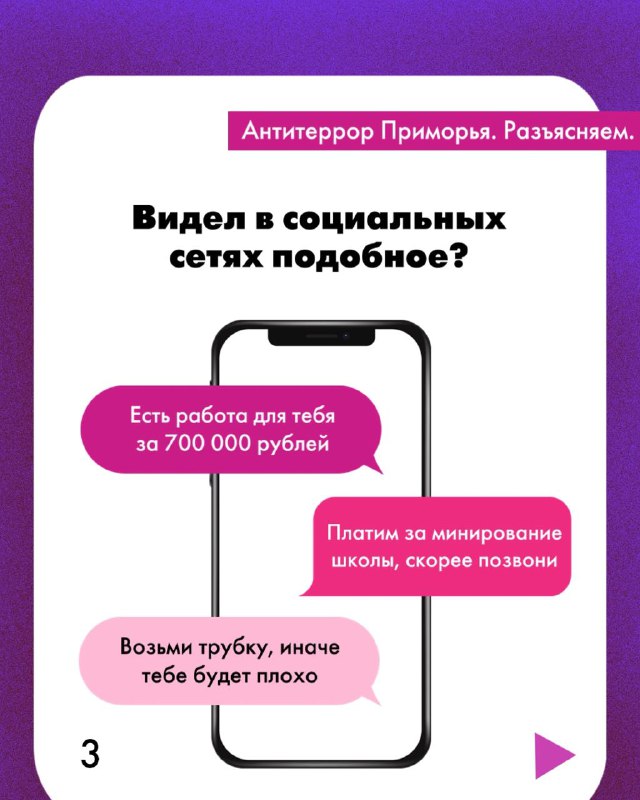 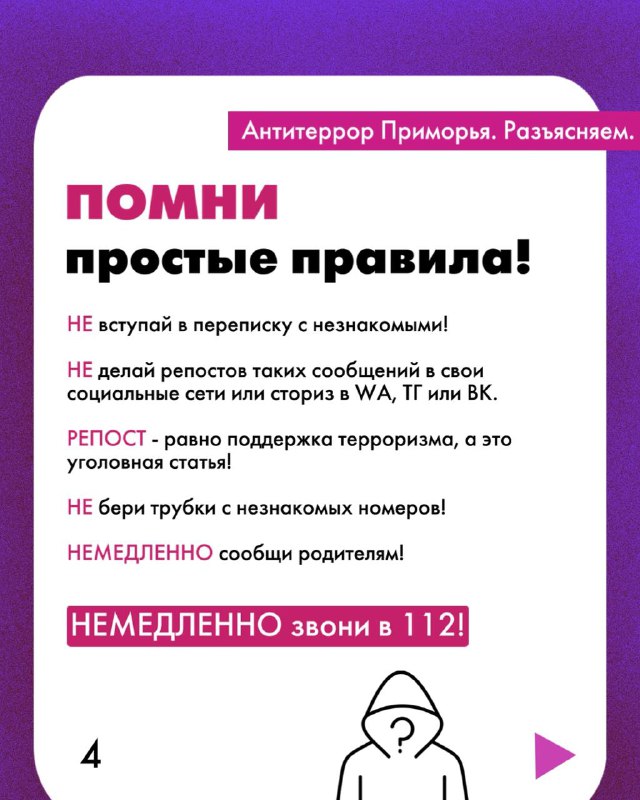 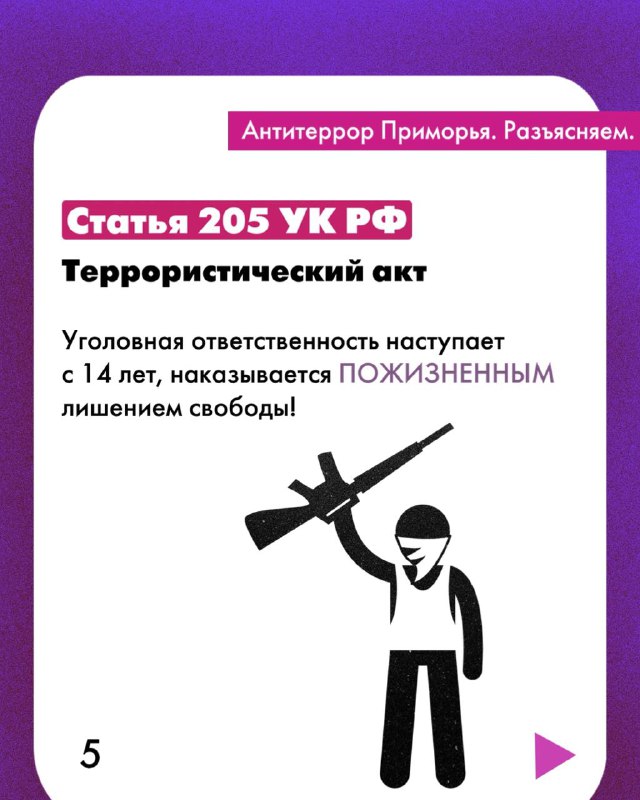 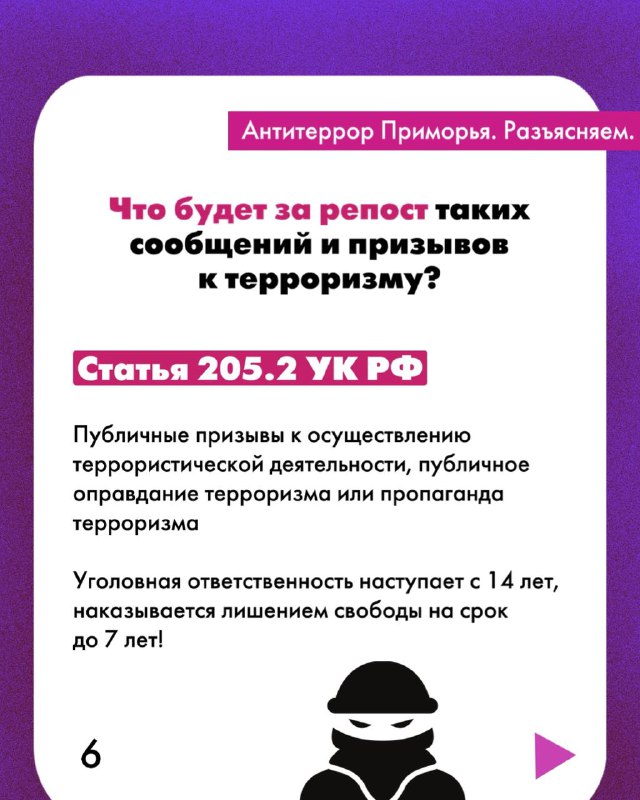 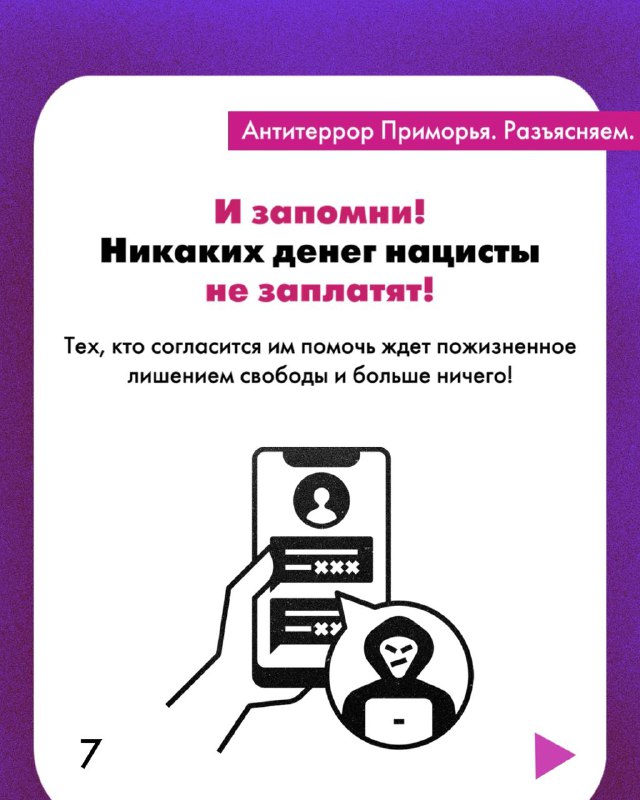 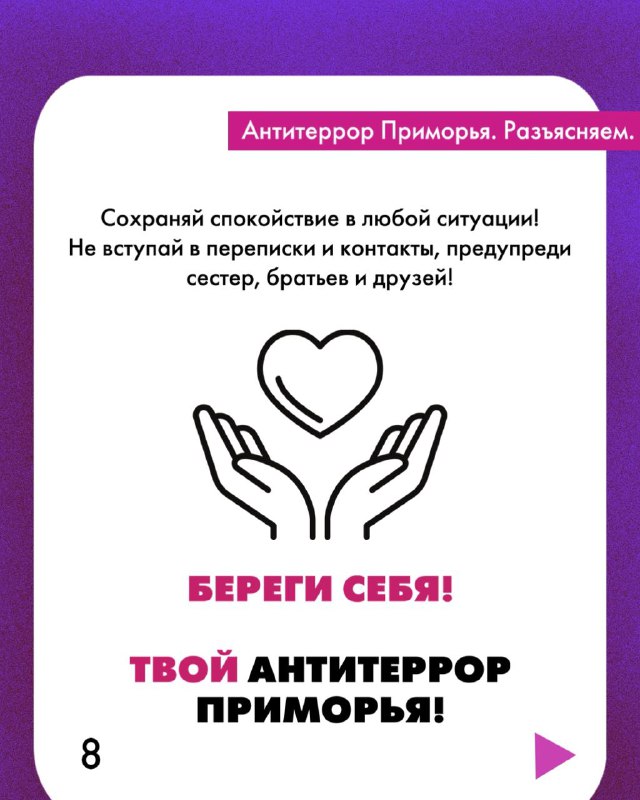 